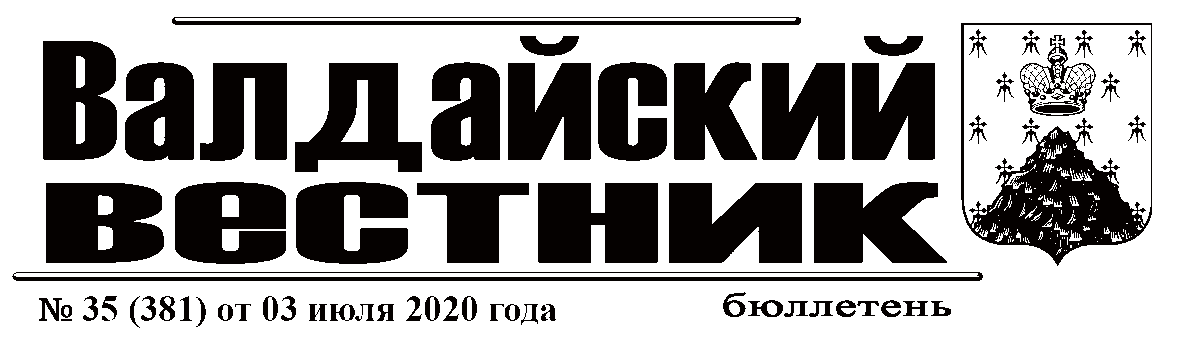 ИНФОРМАЦИОННОЕ СООБЩЕНИЕАдминистрация Валдайского муниципального района сообщает о приеме заявлений о предоставлении в аренду земельного участка из земель населённых пунктов, расположенного: Новгородская область, Валдайский район, Яжелбицкое сельское поселение, д.Почеп, для ведения личного подсобного хозяйства, площадью 2000 кв.м (ориентир: данный земельный участок примыкает с юго-восточной стороны к земельному участку с кадастровым номером 53:03:1506001:11);Новгородская область, Валдайский район, Яжелбицкое сельское поселение, д.Почеп, для ведения личного подсобного хозяйства, площадью 2000 кв.м (ориентир: данный земельный участок примыкает с восточной стороны к земельному участку с кадастровым номером 53:03:1506001:11).Граждане, заинтересованные в предоставлении земельных участков, могут подавать заявления о намерении участвовать в аукционе на право заключения договоров аренды данных земельных участков.Заявления принимаются в течение тридцати дней со дня опубликования данного сообщения (по 03.08.2020 включительно).Заявления могут быть поданы при личном обращении в бумажном виде через многофункциональный центр предоставления государственных и муниципальных услуг по адресу: Новгородская область, г.Валдай, ул.Гагарина, д.12/2, тел.: 8 (816-66) 2-18-19,  и Администрацию Валдайского муниципального района по адресу: Новгородская область, г.Валдай, пр.Комсомольский, д.19/21, каб.305, тел.: 8 (816-66) 46-318.Со схемой расположения земельных участков на бумажном носителе, можно ознакомиться в комитете по управлению муниципальным имуществом Администрации муниципального района (каб.409), с 8.00 до 17.00 (перерыв на обед с 12.00 до 13.00) в рабочие дни. При поступлении двух или более заявлений право на заключение договоров аренды земельных участков предоставляется на торгах.ИНФОРМАЦИОННОЕ СООБЩЕНИЕАдминистрация Валдайского муниципального района сообщает о приёме заявлений о предоставлении в собственность путем продажи земельных участков из земель населённых пунктов, расположенных: Новгородская область, Валдайский район, Едровское сельское поселение, д.Новая Ситенка, для ведения личного подсобного хозяйства, площадью 1101 кв.м (с кадастровым номером 53:03:0413001:233. По данному земельному участку имеются ограничения прав, предусмотренные статьями 56, 56.1 Земельного кодекса Российской Федерации);Новгородская область, Валдайский район, Рощинское сельское поселение, д.Байнево, для ведения личного подсобного хозяйства, площадью 2994 кв.м (ориентир: данный земельный участок расположен на расстоянии 30м с южной стороны от земельного участка с кадастровым номером 53:03:1412002:96);Новгородская область, Валдайский район, Рощинское сельское поселение, д.Байнево, для ведения личного подсобного хозяйства, площадью 2997 кв.м (ориентир: данный земельный участок расположен на расстоянии 50м с южной стороны от земельного участка с кадастровым номером 53:03:1412002:96);Новгородская область, Валдайский район, Рощинское сельское поселение, д.Байнево, для ведения личного подсобного хозяйства, площадью 2997 кв.м (ориентир: данный земельный участок расположен на расстоянии 80м с южной стороны от земельного участка с кадастровым номером 53:03:1412002:96);Новгородская область, Валдайский район, Рощинское сельское поселение, д.Байнево, для ведения личного подсобного хозяйства, площадью 2992 кв.м (ориентир: данный земельный участок расположен на расстоянии 100м с южной стороны от земельного участка с кадастровым номером 53:03:1412002:96);Новгородская область, Валдайский район, Рощинское сельское поселение, д.Байнево, для ведения личного подсобного хозяйства, площадью 2536 кв.м (ориентир: данный земельный участок расположен на расстоянии 140м с южной стороны от земельного участка с кадастровым номером 53:03:1412002:96);Новгородская область, Валдайский район, Рощинское сельское поселение, д.Байнево, для ведения личного подсобного хозяйства, площадью 3000 кв.м (ориентир: данный земельный участок расположен на расстоянии 70м с южной стороны от земельного участка с кадастровым номером 53:03:1412002:96).Граждане, заинтересованные в предоставлении земельных участков, могут подавать заявления о намерении участвовать в аукционе по продаже данных земельных участков.Заявления принимаются в течение тридцати дней со дня опубликования данного сообщения (по 03.08.2020 включительно).Заявления могут быть поданы при личном обращении в бумажном виде через многофункциональный центр предоставления государственных и муниципальных услуг по адресу: Новгородская область, г.Валдай, ул.Гагарина, д.12/2, тел.: 8 (816-66) 2-18-19,  и Администрацию Валдайского муниципального района по адресу: Новгородская область, г.Валдай, пр.Комсомольский, д.19/21, каб.305, тел.: 8 (816-66) 46-318.Со схемой расположения земельных участков на бумажном носителе, можно ознакомиться в комитете по управлению муниципальным имуществом Администрации муниципального района (каб.409), с 8.00 до 17.00 (перерыв на обед с 12.00 до 13.00) в рабочие дни. При поступлении двух или более заявлений земельные участки предоставляются на торгах.Зарегистрированы изменения в Министерстве юстиции Российской Федерации по Новгородской области 23 июня 2020 года № RU 535030002020001Российская  ФедерацияНовгородская областьДУМА ВАЛДАЙСКОГО МУНИЦИПАЛЬНОГО РАЙОНАР Е Ш Е Н И ЕО внесении изменений и дополнений в УставВалдайского муниципального районаПринято Думой	муниципального района 14 мая 2020 года.В целях приведения Устава Валдайского муниципального района в соответствие с действующим законодательством, руководствуясь Федеральным законом от 06 октября 2003 года № 131-ФЗ «Об общих принципах организации местного самоуправления в Российской Федерации», статьей 63 Устава Валдайского муниципального района Дума Валдайского муниципального района РЕШИЛА:1. Внести изменения в Устав Валдайского муниципального района (далее - Устав), утвержденный решением Думы Валдайского муниципального района от 14.12.2005 №18 «Об утверждении Устава Валдайского муниципального района»:1.1. Статью 1 после слова «район» дополнить словами «Новгородской области (далее – Валдайский муниципальный район)»;1.2. В статье 5:1.2.1. Пункт 13 части 1 дополнить словами «, выдача градостроительного плана земельного участка, расположенного на межселенной территории»;1.2.2. Пункт 11 части 4 изложить в редакции:«11) утверждение генеральных планов поселения, правил землепользования и застройки, утверждение подготовленной на основе генеральных планов поселения документации по планировке территории, выдача градостроительного плана земельного участка, расположенного в границах поселения, выдача разрешений на строительство (за исключением случаев, предусмотренных Градостроительным кодексом Российской Федерации, иными федеральными законами), разрешений на ввод объектов в эксплуатацию при осуществлении строительства, реконструкции объектов капитального строительства, расположенных на территории поселения, утверждение местных нормативов градостроительного проектирования поселений, резервирование земель и изъятие, земельных участков в границах поселения для муниципальных нужд, осуществление муниципального земельного контроля в границах поселения, осуществление в случаях, предусмотренных Градостроительным кодексом Российской Федерации, осмотров зданий, сооружений и выдача рекомендаций об устранении выявленных в ходе таких осмотров нарушений, направление уведомления о соответствии указанных в уведомлении о планируемых строительстве или реконструкции объекта индивидуального жилищного строительства или садового дома (далее - уведомление о планируемом строительстве) параметров объекта индивидуального жилищного строительства или садового дома установленным параметрам и допустимости размещения объекта индивидуального жилищного строительства или садового дома на земельном участке, уведомления о несоответствии указанных в уведомлении о планируемом строительстве параметров объекта индивидуального жилищного строительства или садового дома установленным параметрам и (или) недопустимости размещения объекта индивидуального жилищного строительства или садового дома на земельном участке, уведомления о соответствии или несоответствии построенных или реконструированных объекта индивидуального жилищного строительства или садового дома требованиям законодательства о градостроительной деятельности при строительстве или реконструкции объектов индивидуального жилищного строительства или садовых домов на земельных участках, расположенных на территориях поселений, принятие в соответствии с гражданским законодательством Российской Федерации  решения об изъятии земельного участка, не используемого по целевому назначению или используемого с нарушением законодательства Российской Федерации, осуществление сноса самовольной постройки или ее приведения в соответствие с предельными параметрами разрешенного строительства, реконструкции объектов капитального строительства, установленными правилами землепользования и застройки, документацией по планировке территории, или обязательными требованиями к параметрам объектов капитального строительства, установленными федеральными законами, в случаях, предусмотренных Градостроительным кодексом Российской Федерации;»;1.3. Пункт 5 статьи 6 исключить;1.4. Изложить статью 18 в редакции:«Статья 18. Глава Валдайского муниципального района1. Глава Валдайского муниципального района является высшим должностным лицом Валдайского муниципального района. 2. Глава  Валдайского муниципального района избирается Думой Валдайского муниципального района из числа кандидатов, представленных конкурсной комиссией по результатам конкурса и возглавляет Администрацию Валдайского муниципального района. 3. Срок полномочий Главы Валдайского муниципального района составляет 5 лет.4. Порядок проведения конкурса по отбору кандидатур на должность Главы Валдайского муниципального района устанавливается Думой Валдайского муниципального района. Порядок проведения конкурса должен предусматривать опубликование условий конкурса, сведений о дате, времени и месте его проведения не позднее чем за 20 дней до дня проведения конкурса.Общее число членов конкурсной комиссии в Валдайском муниципальном районе устанавливается Думой Валдайского муниципального района. Половина членов конкурсной комиссии назначается Думой Валдайского муниципального района, а другая половина – Губернатором Новгородской области.В случае, предусмотренном абзацем третьим части 2 статьи 34 Федерального закона от 06 октября 2003 года № 131-ФЗ «Об общих принципах организации местного самоуправления в Российской Федерации», при формировании конкурсной комиссии в Валдайском муниципальном районе одна четвертая членов конкурсной комиссии назначается Думой Валдайского муниципального района, одна четвертая – Советом Депутатов Валдайского городского поселения, а половина – Губернатором Новгородской области.5. Глава Валдайского муниципального района вступает в должность в течение 10 дней после официального опубликования решения Думы Валдайского муниципального района об избрании Главы Валдайского муниципального района. Дата вступления в должность назначается Думой Валдайского муниципального района.6. Глава Валдайского муниципального района принимает присягу, утвержденную Думой Валдайского муниципального района.7. Глава Валдайского муниципального района подконтролен и подотчетен населению и Думе Валдайского муниципального района.8. Глава Валдайского муниципального района представляет Думе Валдайского муниципального района ежегодные отчеты о результатах своей деятельности и о результатах деятельности Администрации Валдайского муниципального района, в том числе о решении вопросов, поставленных Думой Валдайского муниципального района.9. Глава Валдайского муниципального района должен соблюдать ограничения, запреты, исполнять обязанности, которые установлены Федеральным законом от 25 декабря 2008 года № 273-ФЗ «О противодействии коррупции» и другими федеральными законами. Полномочия Главы Валдайского муниципального района прекращаются досрочно в случае несоблюдения ограничений, запретов, неисполнения обязанностей, установленных Федеральным законом от 25 декабря 2008 года № 273-ФЗ «О противодействии коррупции», Федеральным законом от 3 декабря 2012 года № 230-ФЗ «О контроле за соответствием расходов лиц, замещающих государственные должности, и иных лиц их доходам», Федеральным законом от 7 мая 2013 года № 79-ФЗ «О запрете отдельным категориям лиц открывать и иметь счета (вклады), хранить наличные денежные средства и ценности в иностранных банках, расположенных за пределами территории Российской Федерации, владеть и (или) пользоваться иностранными финансовыми инструментами», если иное не предусмотрено Федеральным законом от 06.10.2003 № 131-ФЗ «Об общих принципах организации местного самоуправления в Российской Федерации».10. Глава Валдайского муниципального района не вправе:1) заниматься предпринимательской деятельностью лично или через доверенных лиц;2) участвовать в управлении коммерческой или некоммерческой организацией, за исключением следующих случаев:а) участие на безвозмездной основе в управлении политической партией, органом профессионального союза, в том числе выборным органом первичной профсоюзной организации, созданной в органе местного самоуправления, аппарате избирательной комиссии муниципального образования, участие в съезде (конференции) или общем собрании иной общественной организации, жилищного, жилищно-строительного, гаражного кооперативов, товарищества собственников недвижимости;б) участие на безвозмездной основе в управлении некоммерческой организацией (кроме участия в управлении политической партией, органом профессионального союза, в том числе выборным органом первичной профсоюзной организации, созданной в органе местного самоуправления, аппарате избирательной комиссии муниципального образования, участия в съезде (конференции) или общем собрании иной общественной организации, жилищного, жилищно-строительного, гаражного кооперативов, товарищества собственников недвижимости) с предварительным уведомлением высшего должностного лица субъекта Российской Федерации (руководителя высшего исполнительного органа государственной власти субъекта Российской Федерации) в порядке, установленном законом субъекта Российской Федерации;в) представление на безвозмездной основе интересов Валдайского муниципального района в совете муниципальных образований Новгородской области, иных объединениях муниципальных образований, а также в их органах управления;г) представление на безвозмездной основе интересов Валдайского муниципального района в органах управления и ревизионной комиссии организации, учредителем (акционером, участником) которой является муниципальное образование, в соответствии с муниципальными правовыми актами, определяющими порядок осуществления от имени муниципального образования полномочий учредителя организации либо порядок управления находящимися в муниципальной собственности акциями (долями в уставном капитале);д) иные случаи, предусмотренные федеральными законами;3) заниматься иной оплачиваемой деятельностью, за исключением преподавательской, научной и иной творческой деятельности. При этом преподавательская, научная и иная творческая деятельность не может финансироваться исключительно за счет средств иностранных государств, международных и иностранных организаций, иностранных граждан и лиц без гражданства, если иное не предусмотрено международным договором Российской Федерации или законодательством Российской Федерации;4) входить в состав органов управления, попечительских или наблюдательных советов, иных органов иностранных некоммерческих неправительственных организаций и действующих на территории Российской Федерации их структурных подразделений, если иное не предусмотрено международным договором Российской Федерации или законодательством Российской Федерации.11. Проверка достоверности и полноты сведений о доходах, расходах, об имуществе и обязательствах имущественного характера, представляемых в соответствии с законодательством Российской Федерации о противодействии коррупции Главой Валдайского муниципального района, проводится по решению Губернатора Новгородской области в порядке, установленном законом субъекта Российской Федерации.12. При выявлении в результате проверки, проведенной в соответствии с пунктом 13 настоящей статьи, фактов несоблюдения ограничений, запретов, неисполнения обязанностей, которые установлены Федеральным законом от 25 декабря 2008 года N 273-ФЗ "О противодействии коррупции", Федеральным законом от 3 декабря 2012 года N 230-ФЗ "О контроле за соответствием расходов лиц, замещающих государственные должности, и иных лиц их доходам", Федеральным законом от 7 мая 2013 года N 79-ФЗ "О запрете отдельным категориям лиц открывать и иметь счета (вклады), хранить наличные денежные средства и ценности в иностранных банках, расположенных за пределами территории Российской Федерации, владеть и (или) пользоваться иностранными финансовыми инструментами", Губернатор Новгородской области обращается с заявлением о досрочном прекращении полномочий Главы Валдайского муниципального района или применении в отношении указанного лица иной меры ответственности в орган местного самоуправления, уполномоченный принимать соответствующее решение, или в суд.13. Порядок принятия решения о применении к Главе Валдайского муниципального района мер ответственности, указанных в части 7.3-1 статьи 40 Федерального закона от 06.10.2003 № 131-ФЗ «Об общих принципах организации местного самоуправления в Российской Федерации», определяется муниципальным правовым актом в соответствии с областным законом.14. Сведения о доходах, расходах, об имуществе и обязательствах имущественного характера, представленные Главой Валдайского муниципального района, размещаются на официальных сайтах органов местного самоуправления в информационно-телекоммуникационной сети "Интернет" и (или) предоставляются для опубликования средствам массовой информации в порядке, определяемом муниципальными правовыми актами.».1.5. Изложить статью 20 в редакции:«Статья 20. Досрочное прекращение полномочий Главы Валдайского муниципального района1. Полномочия Главы Валдайского муниципального района прекращаются досрочно в случаях:1) смерти - со дня смерти;2)  отставки по собственному желанию - со дня указанного в заявлении Главы Валдайского муниципального района об отставке по собственному желанию, поданного в Думу Валдайского муниципального района, не позднее, чем за 14 дней до предполагаемой даты прекращения полномочий;3) удаления в отставку в соответствии со статьей 74.1 Федерального закона от 06.10.2003 №131-ФЗ «Об общих принципах организации местного самоуправления в Российской Федерации» - с момента вступления в силу решения Думы Валдайского муниципального района об удалении Главы Валдайского муниципального района в отставку; 4) отрешения от должности в соответствии со статьей 74 Федерального закона от 06.10.2003 №131-ФЗ «Об общих принципах организации местного самоуправления в Российской Федерации» - со дня вступления в силу правового акта Губернатора Новгородской области об отрешении от должности Главы Валдайского муниципального района;5) признания судом недееспособным или ограниченно дееспособным - со дня вступления в силу соответствующего решения суда;6) признания судом безвестно отсутствующим или объявления умершим - со дня вступления в силу соответствующего решения суда;7) вступления в отношении его в законную силу обвинительного приговора суда - со дня вступления в силу обвинительного приговора суда;8) выезда за пределы Российской Федерации на постоянное место жительства - со дня такого выезда;9) прекращения гражданства Российской Федерации, прекращения гражданства иностранного государства - участника международного договора Российской Федерации, в соответствии с которым иностранный гражданин имеет право быть избранным в органы местного самоуправления, приобретения им гражданства иностранного государства либо получения им вида на жительство или иного документа, подтверждающего право на постоянное проживание гражданина Российской Федерации на территории иностранного государства, не являющегося участником международного договора Российской Федерации, в соответствии с которым гражданин Российской Федерации, имеющий гражданство иностранного государства, имеет право быть избранным в органы местного самоуправления - со дня наступления фактов, указанных в настоящем пункте;10) отзыва избирателями - со дня опубликования итогов голосования по отзыву Главы Валдайского муниципального района;11) установленной в судебном порядке стойкой неспособности по состоянию здоровья осуществлять полномочия Главы Валдайского муниципального района - со дня вступления в силу соответствующего решения суда;12) преобразования Валдайского муниципального района осуществляемого в соответствии с Федеральным законом от 06.10.2003 №131-ФЗ «Об общих принципах организации местного самоуправления в Российской Федерации» - со дня вступления в должность Главы вновь образованного муниципального образования; 13) увеличения численности избирателей Валдайского муниципального района более чем на 25 процентов, произошедшего вследствие изменения границ Валдайского муниципального района - со дня избрания Думы Валдайского муниципального района нового созыва в правомочном составе.14) в случае несоблюдения ограничений, запретов, неисполнения обязанностей, установленных Федеральным законом от 25 декабря 2008 года № 273-ФЗ «О противодействии коррупции», Федеральным законом от 3 декабря 2012 года № 230-ФЗ «О контроле за соответствием расходов лиц, замещающих государственные должности, и иных лиц их доходам», Федеральным законом от 7 мая 2013 года № 79-ФЗ «О запрете отдельным категориям лиц открывать и иметь счета (вклады), хранить наличные денежные средства и ценности в иностранных банках, расположенных за пределами территории Российской Федерации, владеть и (или) пользоваться иностранными финансовыми инструментами», если иное не предусмотрено Федеральным законом от 06.10.2003 № 131-ФЗ «Об общих принципах организации местного самоуправления в Российской Федерации» -  со дня установления уполномоченным органом соответствующих фактов.Полномочия Главы Валдайского муниципального района прекращаются досрочно также в связи с утратой доверия Президента Российской Федерации в соответствии с частью 6.1 статьи 36 Федерального закона от 06.10.2003 №131-ФЗ «Об общих принципах организации местного самоуправления в Российской Федерации».2. Решение Думы Валдайского муниципального района о досрочном прекращении полномочий Главы Валдайского муниципального района принимается не позднее чем через 30 дней со дня появления основания для досрочного прекращения полномочий, а если это основание появилось в период между заседаниями Думы Валдайского муниципального района - не позднее чем через три месяца со дня появления такого основания. Решение Думы Валдайского муниципального района о досрочном прекращении полномочий Главы Валдайского муниципального района подлежит официальному опубликованию в установленном настоящим Уставом порядке. 3. Решение о досрочном прекращении полномочий Главы Валдайского муниципального района принимается большинством голосов от установленной численности депутатов Совета депутатов, если иное не предусмотрено Федеральным законом от 6 октября 2003 года № 131-ФЗ «Об общих принципах организации местного самоуправления в Российской Федерации».4. В случае досрочного прекращения полномочий Главы Валдайского муниципального района избрание Главы Валдайского муниципального района, избираемого Думой Валдайского муниципального района из числа кандидатов, представленных конкурсной комиссией по результатам конкурса, осуществляется не позднее чем через шесть месяцев со дня такого прекращения полномочий.При этом если до истечения срока полномочий Думы Валдайского муниципального района осталось менее шести месяцев, избрание Главы Валдайского муниципального района из числа кандидатов, представленных конкурсной комиссией по результатам конкурса осуществляется в течение трех месяцев со дня избрания Думы района в правомочном составе.5. В случае, если Глава Валдайского муниципального района, полномочия которого прекращены досрочно на основании правового акта Губернатора Новгородской области об отрешении от должности Главы Валдайского муниципального района либо на основании решения Думы Валдайского муниципального района об удалении Главы Валдайского муниципального района в отставку, обжалует данные правовой акт или решение в судебном порядке, Дума Валдайского муниципального района не вправе принимать решение об избрании Главы Валдайского муниципального района, избираемого Думой Валдайского муниципального района из своего состава или из числа кандидатов, представленных конкурсной комиссией по результатам конкурса, до вступления решения суда в законную силу.»;1.6. Статью 20.1 исключить.1.7. В статье 24:1.7.1. Часть 9 дополнить словами «если иное не предусмотрено Федеральным законом от 06.10.2003 № 131-ФЗ «Об общих принципах организации местного самоуправления в Российской Федерации»;1.7.2. Часть 11 после слов «Валдайского муниципального района»  дополнить словами «или применении в отношении указанного лица иной меры ответственности»;1.7.3. Дополнить частью 11.1 в редакции:«11.1. Порядок принятия решения о применении к депутату Валдайского муниципального района мер ответственности, указанных в части 7.3-1 статьи 40 Федерального закона от 06.10.2003 № 131-ФЗ «Об общих принципах организации местного самоуправления в Российской Федерации», определяется муниципальным правовым актом в соответствии с областным законом.»;1.8. Изложить часть 6 статьи 25 в редакции:«6. Осуществляющий свои полномочия на постоянной основе председатель Думы Валдайского муниципального района не вправе:1) заниматься предпринимательской деятельностью лично или через доверенных лиц;2) участвовать в управлении коммерческой или некоммерческой организацией, за исключением следующих случаев:а) участие на безвозмездной основе в управлении политической партией, органом профессионального союза, в том числе выборным органом первичной профсоюзной организации, созданной в органе местного самоуправления, аппарате избирательной комиссии муниципального образования, участие в съезде (конференции) или общем собрании иной общественной организации, жилищного, жилищно-строительного, гаражного кооперативов, товарищества собственников недвижимости;б) участие на безвозмездной основе в управлении некоммерческой организацией (кроме участия в управлении политической партией, органом профессионального союза, в том числе выборным органом первичной профсоюзной организации, созданной в органе местного самоуправления, аппарате избирательной комиссии муниципального образования, участия в съезде (конференции) или общем собрании иной общественной организации, жилищного, жилищно-строительного, гаражного кооперативов, товарищества собственников недвижимости) с предварительным уведомлением высшего должностного лица субъекта Российской Федерации (руководителя высшего исполнительного органа государственной власти субъекта Российской Федерации) в порядке, установленном законом субъекта Российской Федерации;в) представление на безвозмездной основе интересов Валдайского муниципального района в совете муниципальных образований Новгородской области, иных объединениях муниципальных образований, а также в их органах управления;г) представление на безвозмездной основе интересов Валдайского муниципального района в органах управления и ревизионной комиссии организации, учредителем (акционером, участником) которой является муниципальное образование, в соответствии с муниципальными правовыми актами, определяющими порядок осуществления от имени муниципального образования полномочий учредителя организации либо порядок управления находящимися в муниципальной собственности акциями (долями в уставном капитале);д) иные случаи, предусмотренные федеральными законами;3) заниматься иной оплачиваемой деятельностью, за исключением преподавательской, научной и иной творческой деятельности. При этом преподавательская, научная и иная творческая деятельность не может финансироваться исключительно за счет средств иностранных государств, международных и иностранных организаций, иностранных граждан и лиц без гражданства, если иное не предусмотрено международным договором Российской Федерации или законодательством Российской Федерации;4) входить в состав органов управления, попечительских или наблюдательных советов, иных органов иностранных некоммерческих неправительственных организаций и действующих на территории Российской Федерации их структурных подразделений, если иное не предусмотрено международным договором Российской Федерации или законодательством Российской Федерации.»;1.9. Изложить статью 31 в редакции:«Статья 31. Досрочное прекращение полномочий депутата Думы Валдайского муниципального района 1. Полномочия депутата Думы Валдайского муниципального района прекращаются досрочно в случаях:1) смерти - со дня смерти;2) отставки по собственному желанию - со дня подачи депутатом заявления об отставке в Думу Валдайского муниципального района. Дума Валдайского муниципального района обеспечивает официальное опубликование информации об отставке депутата;3) признания судом недееспособным или ограниченно дееспособным - со дня вступления в силу соответствующего решения суда;4) признания судом безвестно отсутствующим или объявления умершим - со дня вступления в силу соответствующего решения суда;5) вступления в отношении его в законную силу обвинительного приговора суда - со дня вступления в силу соответствующего приговора суда;6) выезда за пределы Российской Федерации на постоянное место жительства - со дня такого выезда;7) прекращения гражданства Российской Федерации, прекращения гражданства иностранного государства - участника международного договора Российской Федерации, в соответствии с которым иностранный гражданин имеет право быть избранным в органы местного самоуправления, приобретения им гражданства иностранного государства или получения им вида на жительство или иного документа, подтверждающего право на постоянное проживание гражданина Российской Федерации на территории иностранного государства, не являющегося участником международного договора Российской Федерации, в соответствии с которым гражданин Российской Федерации, имеющий гражданство иностранного государства, имеет право быть избранным в органы местного самоуправления, - со дня наступления фактов, указанных в настоящем пункте;8) отзыва избирателями - со дня опубликования итогов голосования по отзыву депутата;9) досрочного прекращения полномочий Думы Валдайского муниципального района - со дня прекращения полномочий Думы Валдайского муниципального района;10) призыва на военную службу или направления на заменяющую ее альтернативную гражданскую службу - со дня наступления фактов, указанных в настоящем пункте;11) в случае прекращения его полномочий соответственно в качестве Главы поселения, депутата Совета депутатов поселения в составе муниципального района - со дня наступления фактов, указанных в настоящем пункте;12) в иных случаях, установленных Федеральным законом от 06.10.2003 № 131-ФЗ «Об общих принципах организации местного самоуправления в Российской Федерации» и иными федеральными законами.2. Полномочия депутата Думы Валдайского муниципального района прекращаются досрочно в случае несоблюдения ограничений, запретов, неисполнения обязанностей, установленных Федеральным законом от 25 декабря 2008 года № 273-ФЗ «О противодействии коррупции», Федеральным законом от 3 декабря 2012 года № 230-ФЗ «О контроле за соответствием расходов лиц, замещающих государственные должности, и иных лиц их доходам», Федеральным законом от 7 мая 2013 года № 79-ФЗ «О запрете отдельным категориям лиц открывать и иметь счета (вклады), хранить наличные денежные средства и ценности в иностранных банках, расположенных за пределами территории Российской Федерации, владеть и (или) пользоваться иностранными финансовыми инструментами», если иное не предусмотрено Федеральным законом от 06.10.2003 № 131-ФЗ «Об общих принципах организации местного самоуправления в Российской Федерации» - со дня установления уполномоченным органом соответствующих фактов.3. Решение Думы Валдайского муниципального района о досрочном прекращении полномочий депутата Думы Валдайского муниципального района принимается не позднее чем через 30 дней со дня появления основания для досрочного прекращения полномочий, а если это основание появилось в период между заседаниями Думы Валдайского муниципального района - не позднее чем через три месяца со дня появления такого основания. Решение Думы Валдайского муниципального района о досрочном прекращении полномочий депутата Думы Валдайского муниципального района подлежит официальному опубликованию в установленном настоящим Уставом порядке.Решение о досрочном прекращении полномочий депутата Думы Валдайского муниципального района принимается большинством голосов от установленной численности депутатов Совета депутатов, если иное не предусмотрено Федеральным законом от 6 октября 2003 года № 131-ФЗ «Об общих принципах организации местного самоуправления в Российской Федерации».»;1.10. Статью 31.1 исключить. 2. Направить изменения и дополнения в Устав Валдайского муниципального района на государственную регистрацию в Управление Министерства юстиции Российской Федерации по Новгородской области.3. Изменения и дополнения в Устав Валдайского муниципального района вступают в силу после их государственной регистрации и официального опубликования в бюллетене «Валдайский Вестник».4. Опубликовать решение в бюллетене «Валдайский Вестник» и разместить на официальном сайте Администрации Валдайского муниципального района.АДМИНИСТРАЦИЯ ВАЛДАЙСКОГО МУНИЦИПАЛЬНОГО РАЙОНАП О С Т А Н О В Л Е Н И Е25.06.2020 № 963Об осуществлении содержания и обслуживания бесхозяйных сетей водоснабжения и водоотведенияВ соответствии с Федеральным законом от 06 октября 2003 года №131-ФЗ «Об общих принципах организации местного самоуправления в Российской Федерации, с Федеральным законом от 07 декабря 2011 года № 416-ФЗ «О водоснабжении и водоотведении» и постановлением Валдайского муниципального района от 30.08.2017 № 1697 «Об определении гарантирующей организации для централизованной системы холодного водоснабжения и водоотведения на территории Валдайского муниципального района» Администрация Валдайского муниципального района ПОСТАНОВЛЯЕТ:1. До признания права собственности на бесхозяйные сети водоснабжения и водоотведения, расположенные в границах Валдайского городского поселения у котельных ООО «ТК Новгородская» ресурсоснабжающей организации ООО «Строительное Управление № 53», осуществлять их содержание и обслуживание. Участки бесхозяйных сетей водоснабжения и водоотведения были выявлены при подписании приложения к договору от 01.10.2017 №53/978 «Акта разграничения балансовой принадлежности и эксплуатационной ответственности водопроводных и канализационных сетей» между ООО «ТК Новгородская» и ООО «Строительное Управление № 53».Перечень участков бесхозяйных сетей:котельная № 27, Валдайский район, с. Зимогорье, д. 163:водопроводная сеть от внешней границы стены многоквартирного дома №163 до фундамента здания котельной, запорная арматура;котельная № 28, Валдайский район, с. Зимогорье, ул. Заводская, д. 4в:водопроводная сеть от ВК1 до фундамента здания котельной, запорная арматура в водопроводном колодце ВК1, водопроводный колодец ВК1;котельная № . Валдай, ул. Энергетиков, д. 20:водопроводная сеть от внешней границы стены многоквартирного дома № 20 до фундамента здания котельной, запорная арматура;котельная № . Валдай, ул. Железнодорожная, д. 5а:водопроводная сеть от ВК1 до фундамента здания котельной, запорная арматура в водопроводном колодце ВК1, водопроводный колодец ВК1;котельная № . Валдай, ул. Песчаная, возле д. 30:водопроводная сеть от ВК (ПГ)1 до фундамента здания котельной, запорная арматура в водопроводном колодце ВК (ПГ)1, водопроводный колодец ВК (ПГ)1;наружная внутридворовая сеть водоотведения Ду200мм (ПВХ) по ул. Песчаная от канализационного колодца КК1 до фундамента здания котельной.2. Руководителю ООО «СУ-53» обратиться в комитет по тарифной политике Новгородской области по вопросу включения затрат на содержание и обслуживание вышеуказанных бесхозяйных сетей водоснабжения и водоотведения в тарифы на следующий период регулирования.3. Опубликовать постановление в бюллетене «Валдайский Вестник» и разместить на официальном сайте Администрации Валдайского муниципального района в сети «Интернет».Глава муниципального района		Ю.В.СтадэАДМИНИСТРАЦИЯ ВАЛДАЙСКОГО МУНИЦИПАЛЬНОГО РАЙОНАП О С Т А Н О В Л Е Н И Е30.06.2020 № 978О внесении изменений в схему размещения нестационарных торговых объектов, расположенных на земельных участках, взданиях, строениях, сооружениях, находящихся в государственной или муниципальной собственности, на территории Валдайского муниципального районаАдминистрация Валдайского муниципального района ПОСТАНОВЛЯЕТ:1. Внести изменения в схему размещения нестационарных торговых объектов, расположенных на земельных участках, в зданиях, строениях, сооружениях, находящихся в государственной или муниципальной собственности, на территории Валдайского муниципального района, утвержденную постановлением Администрации Валдайского муниципального района от 16.03.2017 № 378:1.1. Изложить раздел 1 «Результат инвентаризации нестационарных торговых объектов» в редакции:»;1.2. Изложить раздел 2 «Перечень планируемых к размещению нестационарных торговых объектов» в прилагаемой редакции.2. Опубликовать постановление в бюллетене «Валдайский Вестник» и разместить на официальном сайте Администрации Валдайского муниципального района в сети «Интернет».Глава муниципального района		Ю.В.СтадэПриложениек постановлению Администрации муниципального районаот 30.06.2020 № 978Раздел 2. Перечень планируемых к размещению нестационарных торговых объектовАДМИНИСТРАЦИЯ ВАЛДАЙСКОГО МУНИЦИПАЛЬНОГО РАЙОНАП О С Т А Н О В Л Е Н И Е30.06.2020 № 980О подготовке проекта внесения изменений в Схему территориального планирования Валдайского муниципального района В соответствии со статьями 9, 18, 19, 20, 21 Градостроительного кодекса Российской Федерации, Федеральным законом от 06 октября 2003 года №131-ФЗ «Об общих принципах организации местного самоуправления в Российской Федерации 	в целях изменения границ Рощинского сельского поселения и Валдайского городского поселения, развития территории Валдайского городского поселения исходя из социальных, экономических и экологических факторов Администрация Валдайского муниципального района ПОСТАНОВЛЯЕТ:1. Приступить к подготовке проекта внесения изменений в Схему территориального планирования Валдайского муниципального района, утвержденную решением Думы Валдайского муниципального района от 29.11.2011 №79 (далее - проект).2. Замечания и предложения по проекту могут быть представлены заинтересованными лицами в письменной форме в отдел архитектуры, градостроительства и строительства, по адресу: Новгородская область, г.Валдай, пр.Комсомольский, д.19/21 каб.408 или на электронную почту r.a.v2012@mail.ru в течении трёх месяцев с момента размещения проекта в федеральной государственной информационной системе документов территориального планирования.3.Опубликовать постановление в бюллетене «Валдайский Вестник» и разместить на официальном сайте Администрации Валдайского муниципального района в сети «Интернет».Глава муниципального района		Ю.В.СтадэСОДЕРЖАНИЕ________________________________________________________________________«Валдайский Вестник». Бюллетень № 35 (381) от 03.07.2020Учредитель: Дума Валдайского муниципального районаУтвержден решением Думы Валдайского муниципального района от 27.03.2014 № 289Главный редактор: Глава Валдайского муниципального района Ю.В. Стадэ, телефон: 2-25-16Адрес редакции: Новгородская обл., Валдайский район, г.Валдай, пр.Комсомольский, д.19/21Отпечатано в МБУ «Административно-хозяйственное управление» (Новгородская обл., Валдайский район, г. Валдай, пр. Комсомольский, д.19/21 тел/факс 46-310 (доб. 122)Выходит по пятницам. Объем 7 п.л. Тираж 30 экз. Распространяется бесплатно.Глава муниципальногорайона                                   Ю.В.Стадэ «14» мая 2020 года № 313Председатель Думы Валдайского	 муниципального района                                   В.П.Литвиненко№п/пНаименование 
нестационарных
объектовАдрес
нахождения
объектовСпециализация 
объектаПлощадь объектаНаименование правообладателей объектов (наименование юридического лица, место нахождения, ИНН; ФИО ИП, ИНН)Реквизиты разрешительных документовСрок, эксплуатации объектов, в соответствии с разрешительными документами12345678«АСуществующие нестационарные торговые объектыв том числе:используемые субъектами малого или среднего предпринимательства:1.Временное сооружение г.Валдай, ул. Железнодорожнаярозничная продажа продовольственной группы товаров26 кв.мИП Николаев Николай Николаевич, ИНН 530200007045договор аренды от 12.04.2016 №535 лет2.Временное сооружениег.Валдай, пр. Васильеварозничная продажа продовольственной группы товаров41 кв.мКозелков Вячеслав Иванович, ИНН 530200031270договор аренды  от 12.04.2016 №525 лет3.Временное сооружениег.Валдай, ул. Песчанаярозничная продажа  газет и журналов7 кв.мООО «Регион - Медиа» ул.Прусская, д.11, г.Великий Новгород, ИНН 5321130917договор аренды от 12.04.2016 №495 лет4.Временное сооружениег.Валдай, ул. Луначарскогорозничная продажа  газет и журналов20 кв.мООО «Регион - Медиа», г.Великий Новгород, ул.Прусская, д.11,ИНН 5321130917 договор аренды от 12.04.2016 №475 лет5.Временное сооружениег.Валдай, пр. Васильеварозничная продажа  газет и журналов37 кв.мООО «Регион - Медиа», г.Великий Новгород, ул.Прусская, д.11,ИНН 5321130917договор аренды от 12.04.2016 №505 лет6.Временное сооружениег.Валдай, ул.Беловарозничная продажа  газет и журналов6 кв.мООО «Регион - Медиа», г.Великий Новгород, ул.Прусская, д.11,ИНН 5321130917договор аренды от 12.04.2016 №485 лет7.Временное сооружениег.Валдай, пр. Комсомольскийрозничная продажа продовольственной группы товаров24 кв.мООО «Мельница Боровичи», Новгородская область, Боровичский район, п.Раздолье, д.22,ИНН 5320023912договор аренды от 12.04.2016 № 585 лет8.Временное сооружениег.Валдай, ул.Песчанаярозничная продажа продовольственной группы товаров23 кв.мООО «Мельница Боровичи», Новгородская область, Боровичский район, п.Раздолье, д.22, ИНН 5320023912договор аренды от 12.04.2016 № 575 лет9.Временное сооружениег.Валдай, ул. Песчанаярозничная продажа не продовольственной группы товаров72 кв.мЕгоров Алексей Николаевич, ИНН 532120580952договор аренды от 02.07.2019 №7п1 года10.Временное сооружениег.Валдай, ул.Совхознаярозничная продажа не продовольственной группы товаров31 кв.мАрхангельская Наталья Юрьевна, ИНН 690700212565договор аренды от 08.12.2015 №1025 лет11.Временное сооружениег.Валдай, ул. Совхознаярозничная продажа не продовольственной группы товаров29 кв.мАрхангельская Наталья Юрьевна, ИНН 690700212565договор аренды от 08.12.2015 №1015 лет12.Временное сооружениег.Валдай, ул. Гоголярозничная продажа  продовольственной группы товаров30 кв.мООО «Молочный дворик» Новгородская область, Боровичский район, деревня ПерёдкиИНН 5320024017договор аренды от 26.04.2017 №515 лет13.Временное сооружениег.Валдай ул. Механизатороврозничная продажа  продовольственной группы товаров15,2 кв.мООО «Валдайский хлеб», г.Валдай, ул.Гоголя, д.12 ИНН 5302013397договор от 21.11.2019 №12/а1 год14.Временное сооружениег.Валдай ул. Гоголярозничная продажа  продовольственной группы товаров12 кв.м.Агаев Камран Аллахверди оглы ИНН 530200275830договор от 12.12.2019 №9п1 года15.Временное сооружениег.Валдай ул. Трударозничная продажа  продовольственной группы товаров32 кв.м.ООО «Подворье» ИНН 5302013573 договор от 02.07.2019 №11а1 год16.Временное сооружениег.Валдай ул.Песчанаярозничная продажа  не продовольственной группы товаров60 кв.м.ООО «ВМК-Великий Новгород» ИНН 5321199122договор от 21.11.2019 №13а1 годА. II.используемые иными хозяйствующими субъектами:------Всего16-465,2---Б.Существующие нестационарные торговые объекты, размещение которых не закончено------в том числе:------Б. I.используемые субъектами малого или среднего предпринимательства------Б. II.используемые иными хозяйствующими субъектами------ВсегоххххххИТОГО16-465,2---№
п/пНаименование нестационарных объектовАдрес нахождения 
объектовСпециализация
объектаПлощадь
объектаТип объектаПериод
возведения1234567АВсего _____14______хххххв том числе планируемых к использованию:А.Iсубъектами малого или среднего предпринимательства:1.Временное сооружениеВалдайский район, с.Яжелбицы, ул.Усадьбарозничная продажа  не продовольственной группы товаров40 кв.мкиоск2.Временное сооружение Валдайский район, с.Едрово, ул.Московскаярозничная продажа  продовольственной группы товаров38 кв.мкиоск3.Временное сооружениег.Валдай, ул.Песчанаярозничная продажа  продовольственной группы товаров60 кв.мкиоск4.Временное сооружениег.Валдай, ул.Песчанаярозничная продажа  продовольственной группы товаров60 кв.мкиоск5.Временное сооружениег.Валдай, ул.Песчанаярозничная продажа  продовольственной группы товаров60 кв.мкиоск6.Временное сооружениег.Валдай, ул.Песчанаярозничная продажа  продовольственной группы товаров60 кв.мкиоск7.Временное сооружение Валдайский район, с.Едрово, ул.Гражданскаярозничная продажа смешенной группы товаров18 кв.мпавильон8.Временное сооружениеВалдайский район с.Зимогорьерозничная продажа  продовольственной группы товаров16 кв.м.киоск9.Временное сооружениеВалдайский район, с.Едрово ул.Московскаярозничная продажа  продовольственной группы товаров17,5 кв.м.киоск10.Временное сооружениеВалдайский район, с.Едрово ул.Московскаярозничная продажа  смешенной группы товаров36 кв.м.киоск11.Временное сооружениеВалдайский район, с.Яжелбицы ул.Усадьбарозничная продажа  продовольственной группы товаров6 кв.м.киоск12.Временное сооружениег.Валдай пл.Свободыуслуги общественного питания16 кв.мкиоск13.Временное сооружениег.Валдай пр.Комсомольскийрозничная продажа смешенной группы товаров35 кв.м.павильон14.Временное сооружениеВалдайский район, с.Яжелбицы ул.Усадьбарозничная продажа  продовольственной группы товаров     6 кв.мкиоскА. II.Иными хозяйствующими субъектами:-----Всего14х428,514хБ.Существующие нестационарные торговые объекты, размещение которых не закончено,----в том числе:----Б. I.Используемые субъектами малого или среднего предпринимательства-----Б. II.Используемые иными хозяйствующими субъектами----- всегохххххИТОГО14х428,514хИнформационное сообщение…………………………………………………………………………………………………………………………………………..1Информационное сообщение…………………………………………………………………………………………………………………………………………..1Нормативная документацияРешение Думы Валдайского муниципального района от 14.05.2020 № 313 «О внесении изменений и дополнений в Устав Валдайского муниципального района»..............................................................................................................................................................................................................1-4Постановление Администрации Валдайского муниципального района от 25.06.2020 № 963 «Об осуществлении содержания и обслуживания бесхозяйных сетей водоснабжения и водоотведения».....................................................................................................................................................4-5Постановление Администрации Валдайского муниципального района от 30.06.2020 № 978 «О внесении изменений в схему размещения нестационарных торговых объектов, расположенных на земельных участках, в зданиях, строениях, сооружениях, находящихся в государственной или муниципальной собственности, на территории Валдайского муниципального района»................................................................................5-7Постановление Администрации Валдайского муниципального района от 30.06.2020 № 980 «О подготовке проекта внесения изменений в Схему территориального планирования Валдайского муниципального района»..................................................................................................................7